AVVISO DI SELEZIONESelezione pubblica per la formazione di una graduatoria per assunzioni di n. 16 operatori addetti alla pulizia ed alla manutenzione ordinaria del territorio delle aree pubbliche, delle aree a verde e dei parcheggi del comune di Vietri sul Mare, con contratto di lavoro a tempo determinato di mesi 3 La società Vietri Sviluppo Srl, in forza del verbale del Consiglio di Amministrazione del 30 marzo 2017, con il quale è stata deliberata l'esigenza di procedere all'assunzione di personale a tempo determinato, per garantire il livello di servizio adeguato durante il periodo da giugno ad ottobre 2017,   I N D I C E Una selezione pubblica per la formazione di una graduatoria dalla quale attingere, per assunzioni con contratto di lavoro a tempo determinato per un periodo massimo di tre mesi.La selezione sarà effettuata per il tramite dell’Agenzia per il Lavoro Intelliform SpA con sede legale a Milano, Via G. B. Morgagni, 28.Le mansioni a cui i lavoratori saranno adibiti sono:Spazzamento e/o raccolta rifiuti nelle aree pubbliche adibite a parcheggio in gestione alla società Vietri Sviluppo, giusto contratto di servizi;Manutenzione delle aree a verde affidate alla Vietri Sviluppo;Pulizia delle spiagge;Piccoli interventi di manutenzione ordinaria del territorio;Gli idonei, in caso di assunzione, saranno inquadrati al I livello CCNL di riferimento “Pulizie, servizi integrati/multiservizi.Potranno partecipare alla selezione i candidati di ambo i sessi in possesso dei seguenti requisiti:Avere un’età superiore al diciottesimo anno;Avere conseguito il diploma di licenza di scuola media inferiore;Possedere la cittadinanza italiana o di uno degli Stati membri della Comunità Europea;Non essere stati licenziati o destituiti da una Pubblica Amministrazione;Avere il godimento dei diritti civili e politici;Non essere parente entro il secondo grado di componenti degli organi di amministrazione e di controllo della società, nonché di amministratori (sindaci, assessori e consiglieri) del comune di Vietri Sul Mare;Possedere l’idoneità fisica alle mansioni specifiche. Avere la residenza nel comune di Vietri sul Mare La domanda di partecipazione dovrà essere inoltrata esclusivamente attraverso la compilazione dell’Allegato 1) Domanda di partecipazione “Avviso pubblico di selezione per la formazione di una graduatoria per assunzioni con contratto di lavoro a tempo determinato per operatore addetto alla pulizia del territorio e delle aree pubbliche e dei parcheggi del Comune di Vietri Sul Mare, scaricabile dai siti seguenti siti web: WWW.INTELLIFORM.IT e WWW.VIETRISVILUPPOSRL.ITLa domanda di partecipazione dovrà pervenire a mezzo raccomandata con ricevuta di ritorno, a pena di esclusione dalla procedura, entro e non oltre il giorno 03-06-2017 al seguente indirizzo:INTELLIFORM SPA VIALE DELLA COSTITUZIONE 1 CENTRO DIREZIONALE DI NAPOLI ISOLA F1 TERZO PIANO 80143 NAPOLILe domande pervenute oltre il 03.06.2017, pervenute tramite telefax o posta elettronica o inviate con modello diverso dal modello di domanda predisposto, non saranno prese in esame Il termine di ricezione indicato è perentorio, per cui non saranno prese in esame le domande che per qualsiasi ragione, causa o titolo perverranno all’indirizzo di destinazione in ritardo.L’Agenzia Intelliform SpA è esonerata da ogni e qualsiasi responsabilità per ritardi nel recapito, ivi inclusi la forza maggiore ed il fatto di terzi.La Intelliform SpA. Non assume alcuna responsabilità in caso di dispersione di comunicazione, derivante da inesatta indicazione del recapito da parte dell'aspirante o da eventuali disguidi postali e telegrafici, non imputabili a colpa della Società Intelliform S.p.A. stessa.Nella domanda di partecipazione i candidati dichiareranno di essere in possesso dei requisiti richiesti per la partecipazione alla selezione e di acconsentire al trattamento dei dati ai sensi del D.lgs. 196/2003. Le dichiarazioni sostitutive di certificazioni, inserite all’interno della domanda di partecipazione saranno sottoscritte secondo quanto previsto dal D.P.R. 445 del 28.12.2000.Tutti i requisiti devono essere posseduti alla data di scadenza del termine utile per la presentazione delle domande di partecipazione alla selezione (03.06.2017), nonché alla data di sottoscrizione del contratto di lavoro.Alla domanda di partecipazione i lavoratori interessati dovranno allegare la seguente documentazione:Documento di riconoscimento in corso di validità;Scheda anagrafico-professionale e/o certificato storico di iscrizione rilasciata dal Centro per l’Impiego presso il quale si è iscritti dai quali si evinca con chiarezza l’anzianità di disoccupazione La graduatoria verrà formulata dall’Agenzia per il Lavoro Intelliform SpA, previa verifica del possesso dei requisiti previsti per la partecipazione alla selezione come sopra specificato, sulla base della valutazione dei seguenti titoli:Anzianità di disoccupazione: punti 0,50 per ogni mese maturato (o frazione superiore a 15 giorni) fino ad un massimo di 30 punti;Possesso di patente in corso di validità:                Patente B                                           punti     1    Patente C 				punti 	1  Patente D 				punti 	1Patente E				punti 	1	I punti relativi al possesso delle patenti sono cumulabili tra di loroFamiliari entro il primo grado Convivente entro il primo grado fiscalmente a carico, sino ad un massimo di punti 16:	-Coniuge punti 2	-Figlio minore punti 2	-Figlio Maggiorenne punti 1Per ogni familiare affetti da disabilità, debitamente certificato, sarà riconosciuto un punto aggiuntivo.Le prime 25 candidature sosteranno un colloquio di gruppo ed individuale. Con tale procedura si valuteranno le capacità personali, motivazionali, relazionali e di teamworking Al colloquio sarà assegnato un punteggio massimo di 50A parità di punteggio, in tutte le fasi del processo di selezione, avrà la precedenza il soggetto che risulterà in possesso del titolo di precedenza di cui all’art. 14 della legge 302/90 e all’art. 18 della legge 68/99.In caso di ulteriore parità è preferito il candidato il candidato più giovane di età.La graduatoria ha validità di tre anni, a decorrere dal momento della sua approvazione.La stessa sarà utilizzata, durante la sua validità, dalla Vietri Sviluppo, per le assunzioni con contratto a tempo determinato e per mansioni di pari livello. La Vietri Sviluppo, nell’ambito della programmazione del fabbisogno di personale o di contingenti esigenze aziendali, procederà alla chiamata dei candidati classificatisi nella graduatoria finale secondo l’ordine di punteggio. L’assunzione in servizio è subordinata al possesso di tutti i requisiti richiesti per la partecipazione alla selezione. In caso di mancanza anche di uno solo dei requisiti richiesti e autocertificati nella domanda di partecipazione, l’appartenenza alla graduatoria risulterà nulla, ferma restando la responsabilità individuale prevista dalla vigente normativa in caso di dichiarazioni mendaci.Per la validità dell’assunzione in servizio è richiesta, come ulteriore requisito, l’assenza di eventuali controversie di lavoro intentate dal candidato nei confronti della società Vietri Sviluppo.Prima dell’assunzione i lavoratori selezionati saranno sottoposti a visita medica aziendale condotta dal medico competente della società Vietri Sviluppo per accertare il possesso della perfetta idoneità fisica alle mansioni specifiche, ovvero per accertare la mancanza di patologie che possano limitare o compromettere l’espletamento dei compiti e delle funzioni attinenti il posto messo a selezione, secondo le norme in materia di tutela della salute e della sicurezza nei luoghi di lavoro di cui al D. Lgs 81/08. Il presente avviso di selezione costituisce “lex specialis” della procedura selettiva, pertanto la partecipazione alla stessa comporta implicitamente l’accettazione, senza riserva alcuna, di tutte le disposizioni ivi contenute. La Vietri Sviluppo si riserva la facoltà, di sospendere, prorogare o revocare il presente avviso di selezione. Resta esclusa ogni e qualsiasi responsabilità della Vietri Sviluppo nel caso in cui non si possa procedere alle assunzioni del partecipanti selezionati per impedimenti, modifiche di legge o per il venir meno delle esigenze che hanno determinato l’indizione della presente selezione.Vietri Sviluppo S.r.l.Società Uninominale                          Corso Umberto I, n° 8384019 - Vietri sul Mare (SA) C.F./P.I./Reg. Imprese di Salernon° 04263430656                                                      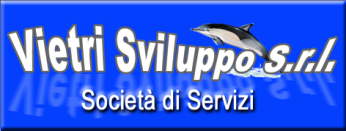 